Katolickie Stowarzyszenie MłodzieżyDiecezji Rzeszowskiej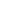 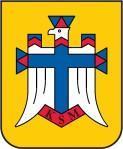 Zgoda rodziców (opiekunów) na udział córki/syna 
w Warsztatach dla Kierownictw 2024 organizowanych przez Katolickie Stowarzyszenie Młodzieży Diecezji RzeszowskiejWyrażam zgodę na uczestnictwo mojej córki/ syna
…………………………………………………………………………………………
w Warsztatach dla Kierownictw 2024 w terminie 20.04.2024 r. Oświadczam, że nie ma przeciwwskazań, aby córka/syn uczestniczył w Warsztatach dla Kierownictw 2024. Zobowiązuje się zapewnić bezpieczeństwo mojemu  dziecku w  drodze na miejsce spotkania oraz w drodze powrotnej do domu. Wyrażam zgodę na podejmowanie decyzji związanych z leczeniem i hospitalizacją w przypadku zagrożenia życia lub zdrowia mojego dziecka przez opiekunów w czasie trwania wydarzenia. Zobowiązuje się do naprawienia wszelkich szkód spowodowanych przez zachowanie mojego dziecka w miejscu organizacji warsztatów.PESEL uczestnika: ………………………………………………………… .Data urodzenia uczestnika: ………………………………………………………… .Adres zamieszkania uczestnika: ……………………………………………………. .Telefon kontaktowy do rodzica: …………………………………………………… .……………………………………………………………                                                                                                        podpisy rodziców (opiekunów)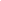 Ul. Dębicka 62, 35-503 Rzeszów
Telefon: 606 230 803, e-mail: biuro@rzeszow.ksm.org.pl 
Nr konta: 25 1090 2750 0000 0001 5163 5741
NIP: 813 31 41 241, REGON: 690544286
www.ksm.rzeszow.pl